يحتفي العالم في 18 ديسمبر/كانون الأول من كل عام باليوم العالمي للغة العربية، التي تنتمي إلى مجموعة اللغات السامية.والعربية هي واحدة من اللغات الرسمية الـ6 في الأمم المتحدة، ويتحدث بها أكثر من 422 مليون إنسان حول العالم بـ13 لهجة مختلفة.جمال بن حويرب: اللغة العربية تعزيز لهويتنا​​وتتميز لغة الضاد بثراء مفرداتها وجمال بلاغتها، إذ يبلغ عدد أحرفها 28 حرفاً وتجاوز عدد مفرداتها دون تكرار ما يزيد على 12 مليون كلمة.في حين أن عدد مفردات اللغة الفرنسية لا يتجاوز 150 ألفاً، والروسية 130 ألفاً، والإنجليزية الأكثر انتشاراً عالمياً 600 ألف.وهناك كثير من المصطلحات والمفردات التي يستخدمها الغرب اليوم هي ذات أصل عربي، منها على سبيل المثال لا الحصر الكيمياء والكحول والجبر والخوارزمية والسكر والجمل والكهف.ونشر في عام 2017 معجم إنجليزي جديد للبروفيسور العراقي مهند الفلوجي، يؤكد أن نحو 25 ألف كلمة في اللغة الإنجليزية جذورها عربية، واستغرق الكاتب نحو 24 عاماً في إعداد الكتاب الذي ضم أكثر من 3 آلاف جذر لكلمات إنجليزية تشكل 25 ألف كلمة من أصل عربي.الإنفوجراف التالي يستعرض اللغة العربية في أرقام..​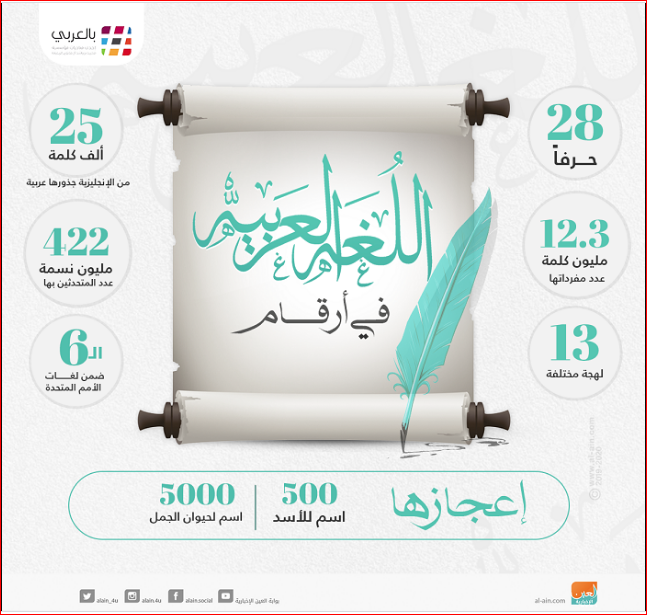 